HOLLY HIGH SCHOOL
BOYS VARSITY SWIMMINGHolly High School Boys Varsity Swimming finishes 1st place at Meet @ Kearsley High SchoolThursday, February 1, 2018
6:00 PM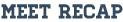 Last night the Holly Varsity Swim +Dive team defeated their opponents from Kearsley High School.
Highlights for the Bronchos include:
Tanner Graveratte - 1st place in the 200 free and 100 free
Logan Molzahn- 1st place in the 50 freestyle amd 100 back
Jake Osborne- 2nd place in the 200 IM 
Drew Hignite- 1st place in the 500 free
Gavin Nareski- 1st place in the 100 breast
Bryce Nichols- 1st placr in the 100 butterfly

The final score of the evening was Holly with 116 and Kearsley with 61 points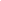 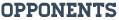 